РОССИЙСКАЯ ФЕДЕРАЦИЯСОВЕТ  ДЕПУТАТОВ СЕЛЬСКОГО  ПОСЕЛЕНИЯ                          ВЕРХНЕМАТРЕНСКИЙ  СЕЛЬСОВЕТДобринского  муниципального  района Липецкой области32-я сессия  VI созыва     Р Е Ш Е Н И Е10.01.2023г.                               с. Верхняя Матренка                             № 120–рсО Положении «О социальных гарантиях                                                             выборных должностных лиц сельского поселения Верхнематренский сельсовет Добринского муниципального района Липецкой области»  Рассмотрев внесенный главой администрации сельского поселения Верхнематренский сельсовет проект «О Положении «О социальных гарантиях выборных должностных лиц сельского поселения Верхнематренский сельсовет Добринского муниципального района Липецкой области, руководствуясь постановлением Правительства Липецкой области № 317 от 19.12.2022г., ст.35 п.19 Устава сельского поселения Совет депутатов сельского поселения Верхнематренский сельсовет РЕШИЛ:1. Принять Положение «О социальных гарантиях выборных должностных лиц сельского поселения Верхнематренский сельсовет Добринского муниципального района Липецкой области» (прилагается).2. Направить указанный нормативный правовой акт главе сельского поселения для подписания и официального обнародования.         3. Настоящее решение вступает в силу со дня его обнародования и распространяется на правоотношения возникшие с 01.01.2023 года Председатель Совета депутатов      сельского поселенияВерхнематренский сельсовет                                    Л.И.Беляева                                                                                                      Принято  решением Совета депутатовсельского поселения                                                                                                                  Верхнематренский сельсовет                                                                 от 10.01.2023г.  № 120-рсПоложение«О  социальных гарантиях выборных должностных лиц сельского поселения Верхнематренский сельсовет Добринского муниципального района Липецкой области»Статья 1. Предмет регулирования.           Настоящее Положение определяет виды и объем предоставляемых социальных гарантий выборным должностным лицам местного самоуправления (главе сельского поселения, председателю Совета), а также регулирует иные вопросы обеспечения их деятельности.Статья 2. Замещение выборных муниципальных должностей            1. Выборное должностное лицо местного самоуправления замещает выборную муниципальную должность в результате муниципальных выборов в порядке, установленном действующим законодательством.             2. Выборному должностному лицу местного самоуправления выдается соответствующее удостоверение.Статья 3. Гарантии выборным должностным лицам местного самоуправления            Выборным должностным лицам местного самоуправления предоставляются следующие основные гарантии:1) оплата труда, включающая:   - ежемесячное денежное вознаграждение в размере, предусмотренном приложением к настоящему Положению;  - ежемесячное денежное поощрение в размере, предусмотренном приложением к настоящему Положению;- премии по итогам работы за полугодие в размере 100 % ежемесячного денежного вознаграждения с учетом ежемесячного денежного поощрения;- премию по итогам работы за год в размере 100 % ежемесячного денежного вознаграждения с учетом ежемесячного денежного поощрения;- премия за выполнение особо важных и сложных заданий в размере 100 % ежемесячного денежного вознаграждения с учетом ежемесячного денежного поощрения;- материальную помощь - в размере 100 % ежемесячного денежного вознаграждения;- единовременную выплату при предоставлении отпуска в размере 200 % ежемесячного денежного вознаграждения. Указанная выплата производится также в случае не предоставления выборным должностным лицам местного самоуправления ежегодного оплачиваемого отпуска в текущем году.           Исчисление средней заработной платы выборных должностных лиц местного самоуправления для всех случаев определения ее размера, предусмотренных Трудовым кодексом Российской Федерации, осуществляется в соответствии с постановлением Правительства Российской Федерации от 24 декабря 2007 года № 922 "Об особенностях порядка исчисления заработной платы".            Выборным должностным лицам местного самоуправления выплачиваются премии за счет экономии средств по фонду оплаты труда в размере не более двукратного ежемесячного денежного вознаграждения с учетом доплат.            Премии выборным должностным лицам местного самоуправления начисляются за фактически отработанное время, включая период нахождения в ежегодном оплачиваемом отпуске.            За счет экономии средств по фонду оплаты труда выборным должностным лицам местного самоуправления оказывается материальная помощь дополнительно в связи с юбилейными датами и в особых случаях (несчастье, в связи со смертью родителей, супруга (супруги), детей выборных должностных лиц местного самоуправления, стихийные бедствия и других).            В связи со смертью выборных должностных лиц местного самоуправления указанная материальная помощь оказывается супругу (супруге), близким родственникам, иным родственникам, законному представителю, взявшим на себя обязанность осуществить погребение умершего.           2) предоставление ежегодного оплачиваемого отпуска лицам, замещающим выборные муниципальные должности сельского поселения, продолжительностью 40 календарных дней, и ежегодного дополнительного оплачиваемого отпуска за ненормированный служебный день продолжительностью 5 календарных дней;           3) предоставление один раз в год льготной путевки в санаторий или дом отдыха в пределах Российской Федерации или по их желанию денежной компенсации за неиспользованную путевку в размере ежемесячного денежного вознаграждения с учетом доплат;            Проезд к месту отдыха туда и обратно в пределах Российской Федерации при наличии проездных документов оплачивается в порядке, предусмотренном приложением к Закону Липецкой области от 30 декабря 2005 года № 259-ОЗ, применительно к лицам, замещающим выборные муниципальные должности сельского поселения;          4) медицинское обслуживание выборного должностного лица местного самоуправления;           5) государственное пенсионное обеспечение в соответствии с действующим законодательством;          6) транспортное обслуживание и обеспечение служебными помещениями для осуществления полномочий;          7) обеспечение телефонной связью:          8) иные гарантии, установленные уставом муниципального образования.Статья 3.1. Индексация ежемесячного денежного вознаграждения            Ежемесячное денежное вознаграждение выборным должностным лицам местного самоуправления увеличивается (индексируется) в соответствии с решением сессии совета депутатов о местном бюджете на соответствующий финансовый год и плановый период с учетом уровня инфляции (потребительских цен).Статья 3.2. Формирование фонда оплаты труда          При формировании фонда оплаты труда выборных должностных лиц местного самоуправления предусматриваются средства на выплату (в расчете на год):Статья 3.3. Пособие на погребение            При погребении выборного должностного лица местного самоуправления, умершего (погибшего) в связи с исполнением должностных обязанностей или умершего после выхода в отставку, в том числе досрочно, супругу (супруге), близким родственникам, иным родственникам, законному представителю, иным лицам, взявшим на себя обязанность осуществить погребение умершего, выдается пособие на погребение за счет средств местного бюджета в пятикратном размере социального пособия на погребение, установленного Федеральным законом от 12 января 1996 года № 8-ФЗ "О погребении и похоронном деле".Статья 4. Условия, основания и размер пенсионных выплат выборным должностным лицам местного самоуправления             Ежемесячная доплата к пенсии устанавливается выборным должностным лицам местного самоуправления, замещавшим на постоянной основе не менее десяти лет выборные должности местного самоуправления области, получавшим денежное содержание за счет средств местного бюджета и освобожденным от замещаемых должностей в связи с прекращением полномочий (в том числе досрочно), за исключением случаев прекращения полномочий, связанных с виновными действиями.             В случае досрочного прекращения полномочий органа местного самоуправления ежемесячная доплата к пенсии устанавливается выборным должностным лицам местного самоуправления, замещавшим на постоянной основе выборные должности местного самоуправления области не менее семи лет.             Лицам, имеющим стаж, дающий право на установление ежемесячной доплаты к пенсии, и уволенным в связи с прекращением полномочий, ежемесячная доплата к пенсии устанавливается только после назначения пенсии в соответствии с федеральным законодательством.             Размер ежемесячного денежного вознаграждения, исходя из которого исчисляются пенсионные выплаты, не должен превышать 0,8 ежемесячного денежного вознаграждения по замещавшейся должности.               В случае если выборные должностные лица местного самоуправления в течение 12 (двенадцати) месяцев непосредственно перед увольнением замещали различные должности, размер ежемесячной доплаты к пенсии определяется исходя из ежемесячного денежного вознаграждения по замещавшейся должности по их выбору.              Ежемесячная доплата к пенсии выборным должностным лицам местного самоуправления устанавливается в размере, чтобы сумма фиксированного базового размера страховой части трудовой и ежемесячной доплаты составляла 70 процентов их ежемесячного денежного вознаграждения, установленного абзацем четвертым настоящей части.             Ежемесячная доплата к пенсии определяется исходя из размера ежемесячного денежного вознаграждения по ранее замещаемой должности в соответствующем органе местного самоуправления области, установленного на день обращения.            В случае отсутствия соответствующей выборной должности местного самоуправления размер ежемесячной доплаты к пенсии исчисляется исходя из ежемесячного денежного вознаграждения по аналогичной должности в соответствующем органе местного самоуправления, в котором лица замещали выборную должность местного самоуправления.              В случае если выборным должностным лицам местного самоуправления назначены две пенсии, то при определении размера ежемесячной доплаты к пенсии учитывается сумма двух этих пенсий.             Ежемесячная доплата к пенсии назначается со дня подачи заявления, но не ранее чем со дня увольнения с выборной должности и назначения пенсии в соответствии с федеральным законодательством.          В случае если размер ежемесячной доплаты к пенсии, рассчитанный в соответствии с настоящей статьей, составит от 0,00 рублей до 5 000,00 рублей, ежемесячная доплата к пенсии назначается в размере 5 000,00 рублей.  2. Установление, осуществление, приостановление, возобновление и прекращение пенсионных выплат осуществляется в порядке, установленном решением Совета депутатов сельского поселения Верхнематренский сельсовет Добринского муниципального района от 07 декабря 2022 года № 109-рс «О Положении о пенсионном обеспечении выборного должностного лица и муниципальных служащих сельского поселения Верхнематренский сельсовет Добринского муниципального района Липецкой области.»      3.Ежемесячная доплата к пенсии выборным должностным лицам   местного самоуправления устанавливается в порядке, установленном статьей 5 Решения Совета депутатов сельского поселения Верхнематренский сельсовет Добринского муниципального района от 07 декабря 2022 года № 109-рс «О Положении о пенсионном обеспечении выборного должностного лица и муниципальных служащих сельского поселения Верхнематренский сельсовет Добринского муниципального района Липецкой области.» Статья 4.1. Индексация пенсионных выплат             Пенсионные выплаты выборным должностным лицам местного самоуправления, индексируются:              при повышении ежемесячного денежного вознаграждения выборных должностных лиц местного самоуправления - на индекс повышения ежемесячного денежного вознаграждения, а при дифференцированном повышении (установлении) ежемесячного денежного вознаграждения лиц, замещающих муниципальные должности области, - на средневзвешенный индекс повышения ежемесячного денежного вознаграждения, утверждаемый законом области об областном бюджете на очередной финансовый год и плановый период.             Индексация пенсионных выплат производится путем индексации размера ежемесячного денежного вознаграждения выборным должностным лицам, из которого исчислялись пенсионные выплаты, на соответствующие индексы, указанные в абзаце втором настоящей статьи (при последовательном применении всех предшествующих индексов) и последующего определения размера пенсионных выплат исходя из размера проиндексированного ежемесячного денежного вознаграждения.            При индексации пенсионных выплат с применением индекса повышения ежемесячного денежного вознаграждения или средневзвешенного индекса повышения ежемесячного денежного вознаграждения размер проиндексированного ежемесячного денежного вознаграждения выборных должностных лиц местного самоуправления, из которого определяется размер пенсионных выплат, не может превышать 0,8 ежемесячного денежного вознаграждения, примененного при исчислении размера пенсии по состоянию на день, с которого производится индексация по данному основанию.Глава сельского поселенияВерхнематренский сельсовет                                        Н.В.ЖаворонковаПриложение                                                                                                                                                 к «Положению «О социальных гарантияхвыборных должностных лиц сельского поселения Верхнематренский сельсовет»Размеры ежемесячного денежного вознаграждения и ежемесячного денежного поощрения выборных должностных лиц, осуществляющих свои полномочия на постоянной основе                В соответствии с делением на группы по оплате труда муниципальных образований, расположенных на территории Липецкой области в зависимости от численности населения, проживающего на территории конкретного муниципального образования, Постановлением Правительства Липецкой области от 25.08.2022 г № 124 «О нормативах формирования расходов на оплату труда депутатов, выборных должностных лиц местного самоуправления, осуществляющих свои полномочия на постоянной основе, должностных лиц контрольно-счетного органа муниципального образования, муниципальных служащих Липецкой области» сельское поселение Верхнематренский сельсовет Добринского муниципального района относится к 7 группе с численностью населения от 1000 до 4999 человек.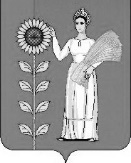 № п/пНаименование  выплатыРазмер  выплаты1.ежемесячное  денежное  вознаграждение12  ежемесячных  денежных  вознаграждений2.ежемесячное  денежное  поощрение6  ежемесячных  денежных  вознаграждений3.премия  по  итогам  работы  за полугодие2  ежемесячных  денежных вознаграждений  с  учетом  ежемесячного  денежного  поощрения4.премия  по  итогам  работы  за  год1  ежемесячное  денежное вознаграждение  с  учетом  ежемесячного  денежного  поощрения5.премия  за  выполнение  особо  важных  и  сложных  заданий1  ежемесячное  денежное вознаграждение  с  учетом  ежемесячного  денежного  поощрения6.материальная  помощь1  ежемесячное  денежное  вознаграждение7.единовременная  выплата  при предоставлении  отпуска2  ежемесячных  денежных  вознаграждений8.Всего  ежемесячных  денежных  вознаграждений27,0Группа по оплате трудаЕжемесячное денежное вознаграждение (в рублях)Ежемесячное денежное поощрение (в процентах от ежемесячного денежного вознаграждения) 72674550